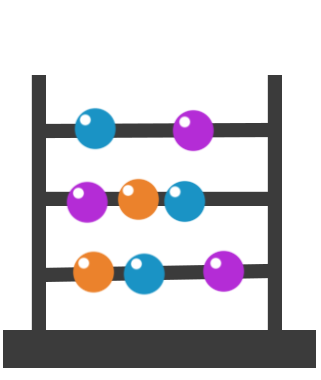 MKEMKEMKEMKE